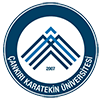   TÜRKİYE CUMHURİYETİ		       ÇANKIRI KARATEKİN ÜNİVERSİTESİ	   ÇERKEŞ MESLEK YÜKSEKOKULU MÜDÜRLÜĞÜNEAşağıda belirttiğim mazeretim nedeniyle kayıt dondurmak istiyorum.         Gereğinin yapılmasını saygı ile arz ederim.İLGİLİ BAZI YÖNETMELİK MADDELERİÇANKIRI KARATEKİN ÜNİVERSİTESİ ÖNLİSANS VE LİSANS EĞİTİM ÖĞRETİM YÖNETMELİĞİMADDE 21 – (1) Mazereti nedeniyle öğrenimine devam edemeyecek durumda olan öğrenciler, ilgili yarıyılın/yılın en geç üçüncü haftası içinde ilgili akademik birime başvurdukları takdirde, ilgili yönetim kurulu kararıyla kayıtları dondurabilir. Kayıt dondurma bir yarıyıldan az dört yarıyıldan/iki yıldan çok olamaz. Sağlık nedeni ile yapılacak kayıt dondurma işlemleri bu sürelerin dışındadır. Öğrenci, kayıt dondurduğu yarıyılda öğrenimine devam edemez ve sınavlara giremez. Kayıt donduran öğrencinin azami öğrenim süresi kayıt dondurma süresi kadar uzatılır.(2) Öğrencinin, kaydı dondurulduktan sonra, kayıt dondurulmasına ilişkin nedenler ortadan kalkmışsa ve öğrenci devam koşulunu sağlayabiliyorsa ilgili yönetim kurulu kararıyla kaydı açılabilir.(3) Mazeret gerekçeleri şunlardır:a) Öğrencinin sağlık kuruluşlarından almış oldukları raporla belgelenmiş bulunan sağlıkla ilgili mazeretleri,b) Mahallin en büyük mülki amirince verilecek bir belge ile belgelenmiş olması şartıyla tabii afetler nedeniyle öğrencinin öğrenime ara vermek zorunda kalmış olması,c) Öğrencinin ekonomik nedenlerle öğrenime devam edemeyeceğini beyan etmesi,ç) Hüküm muhtevası ve sonuçları bakımından Yükseköğretim Kurumları Öğrenci Disiplin Yönetmeliği hükümlerine göre öğrencinin öğrencilik sıfatını kaldırmayan veya ihracını gerektirmeyen mahkûmiyet hâli,d) Öğrencinin hangi sıfatta bulunursa bulunsun, tecil hakkını kaybetmesi veya tecilinin kaldırılması suretiyle askere alınması,e) Öğrencinin tutukluluk hâli,f) İlgili yönetim kurulunun mazeret olarak kabul edeceği diğer hâllerEklenecek Belge/Belgeler:1- Mazeretini gösterir belge             .......  /.......  / 20…..                İmza             .......  /.......  / 20…..                İmzaÖĞRENCİ KİMLİK VE İLETİŞİM BİLGİLERİÖĞRENCİ KİMLİK VE İLETİŞİM BİLGİLERİÖĞRENCİ KİMLİK VE İLETİŞİM BİLGİLERİÖĞRENCİ KİMLİK VE İLETİŞİM BİLGİLERİÖĞRENCİ KİMLİK VE İLETİŞİM BİLGİLERİÖĞRENCİ KİMLİK VE İLETİŞİM BİLGİLERİÖĞRENCİ KİMLİK VE İLETİŞİM BİLGİLERİÖĞRENCİ KİMLİK VE İLETİŞİM BİLGİLERİÖĞRENCİ KİMLİK VE İLETİŞİM BİLGİLERİAdı ve SoyadıAdı ve SoyadıAdı ve SoyadıAdı ve SoyadıAdı ve SoyadıÖğrenci NoÖğrenci NoÖğrenci NoÖğrenci NoÖğrenci NoBölümüBölümüBölümüBölümüBölümüProgramıProgramıProgramıProgramıProgramıTelefon NoTelefon NoTelefon NoTelefon NoTelefon NoKAYIT DONDURMA MAZERETİKAYIT DONDURMA MAZERETİKAYIT DONDURMA MAZERETİKAYIT DONDURMA MAZERETİKAYIT DONDURMA MAZERETİKAYIT DONDURMA MAZERETİKAYIT DONDURMA MAZERETİSAĞLIKNEDENİTABİ AFETLERNEDENİEKONOMİKNEDENLERMAHKÛMİYETNEDENİASKERLİKNEDENİTUTUKLULUKNEDENİDİĞERKAYIT DONDURMA SÜRESİ VE DÖNEMİKAYIT DONDURMA SÜRESİ VE DÖNEMİKAYIT DONDURMA SÜRESİ VE DÖNEMİKAYIT DONDURMA SÜRESİ VE DÖNEMİBİR DÖNEMİKİ DÖNEMÜÇ DÖNEMDÖRT DÖNEM20….    /    20….                20….    /    20….20….    /    20….                20….    /    20….       20….    /    20….                       20….    /    20….                 20….    /    20….                       20….    /    20….          GÜZBAHARGÜZBAHAR